EPRIS VARTOTOJO INSTRUKCIJAEPRIS TEISIŲ SUTEIKIMASEPRIS teisių suteikimo sau pačiam procesas (Mano VMI portale)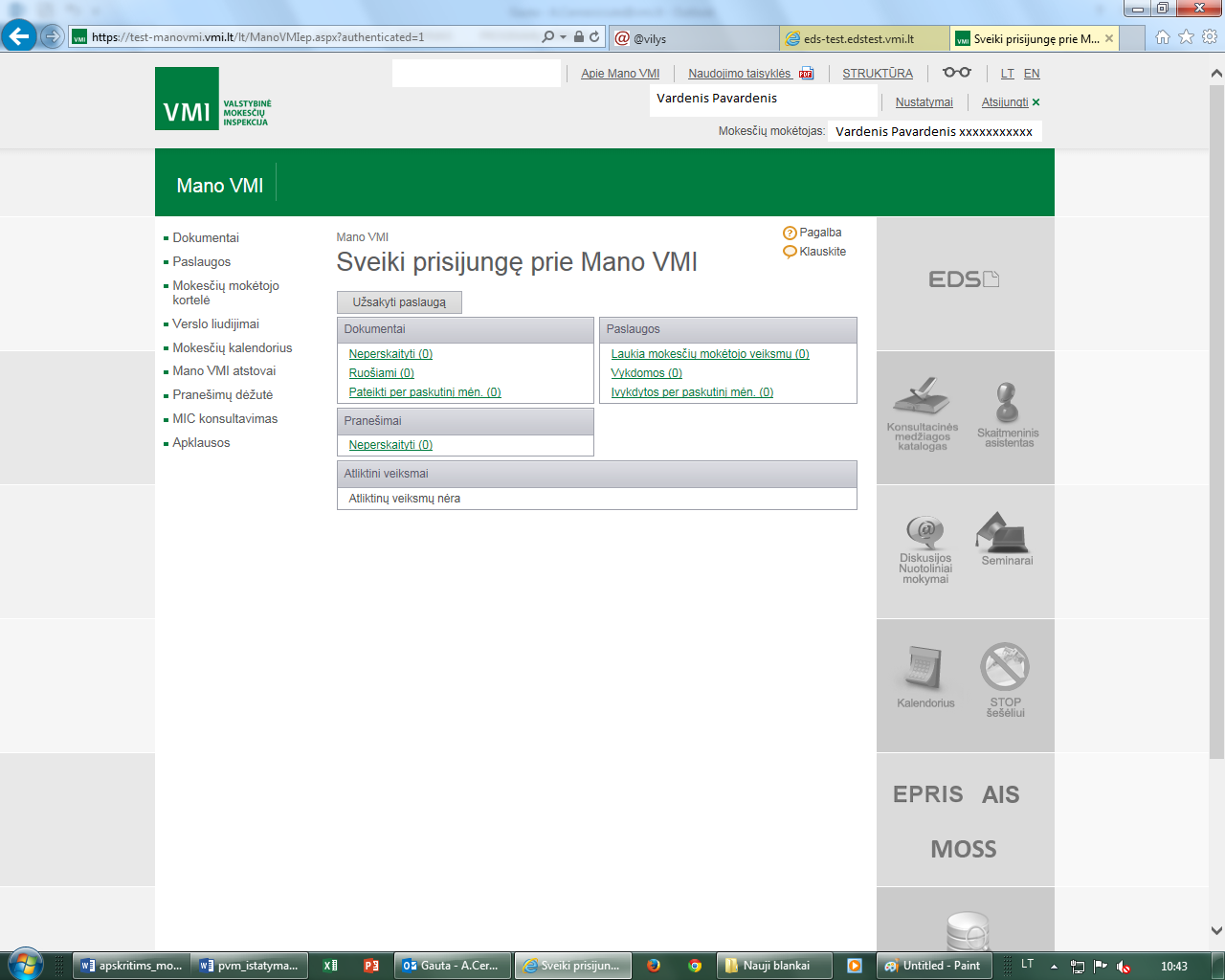 Paspaudus „Nustatymai“, matysite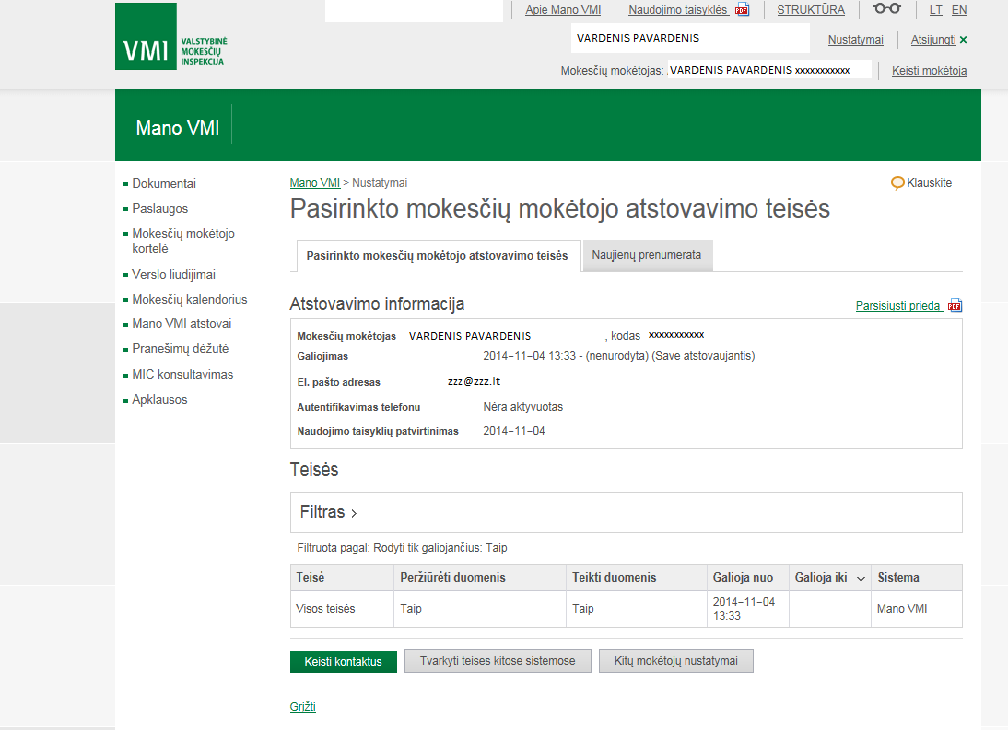 Paspaudus „Tvarkyti teises kitose sistemose“, matysite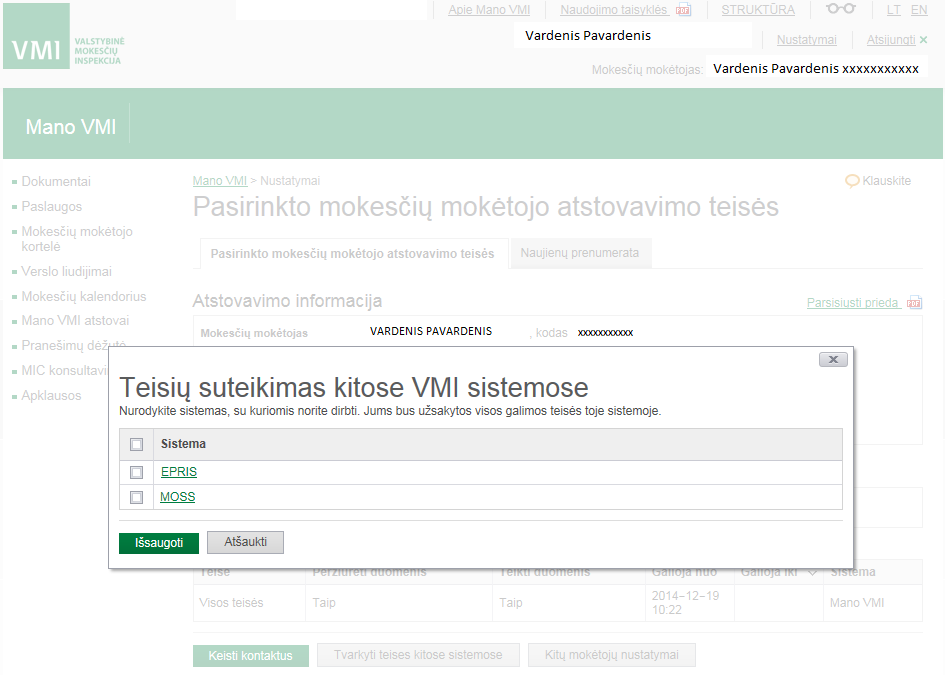 Pažymėkite varnelę prie EPRIS ir paspauskite „Išsaugoti“: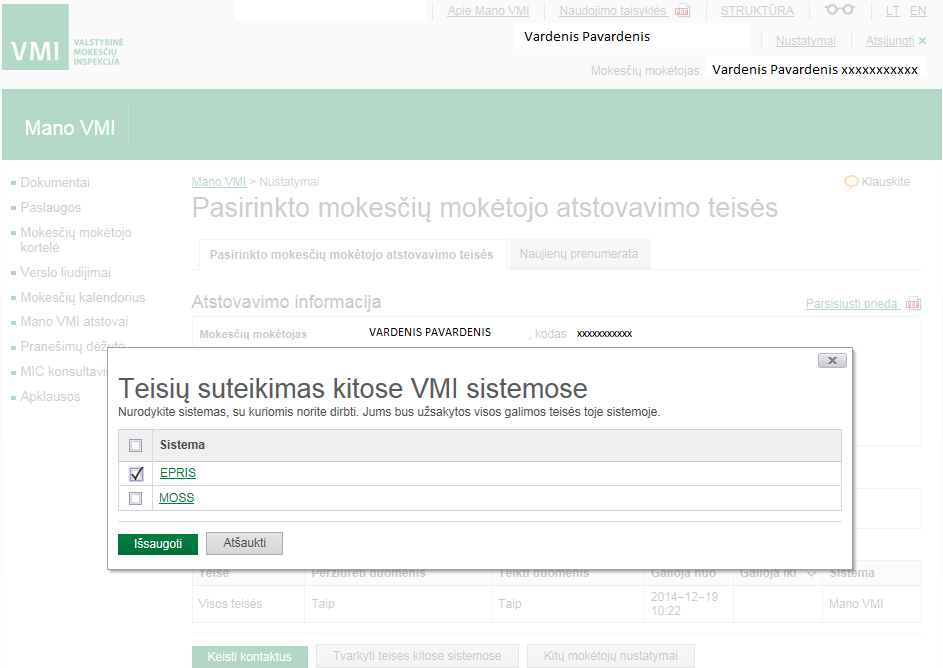 Tada matysite: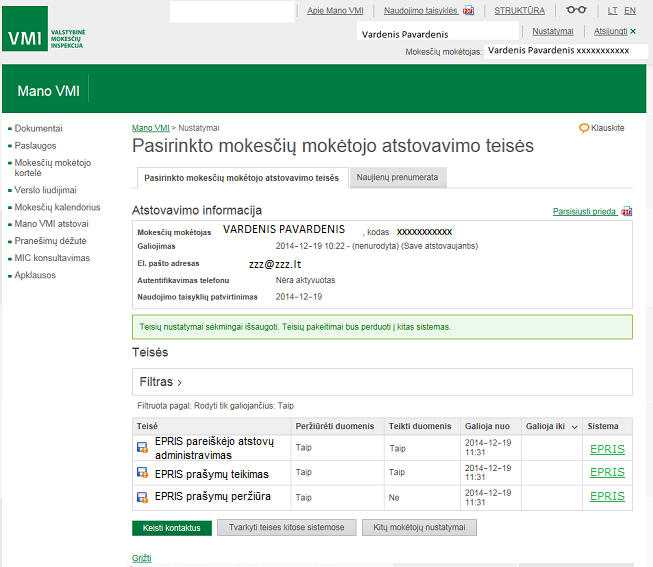 Jei norite pasitikrinti, ar EPRIS jau yra išsaugoti teisių pakeitimai, dar kartą spustelėkite „Nustatymai“. Teisės bus išsaugotos, kai matysite tokį vaizdą: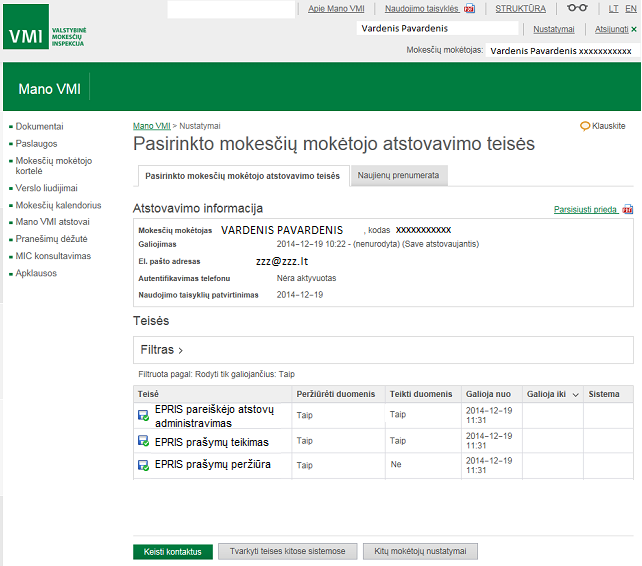 EPRIS teisių suteikimo juridinio asmens atstovui (ne vadovui) procesas (Mano VMI portale)Prie Mano VMI turi prisijungti juridinio asmens vadovas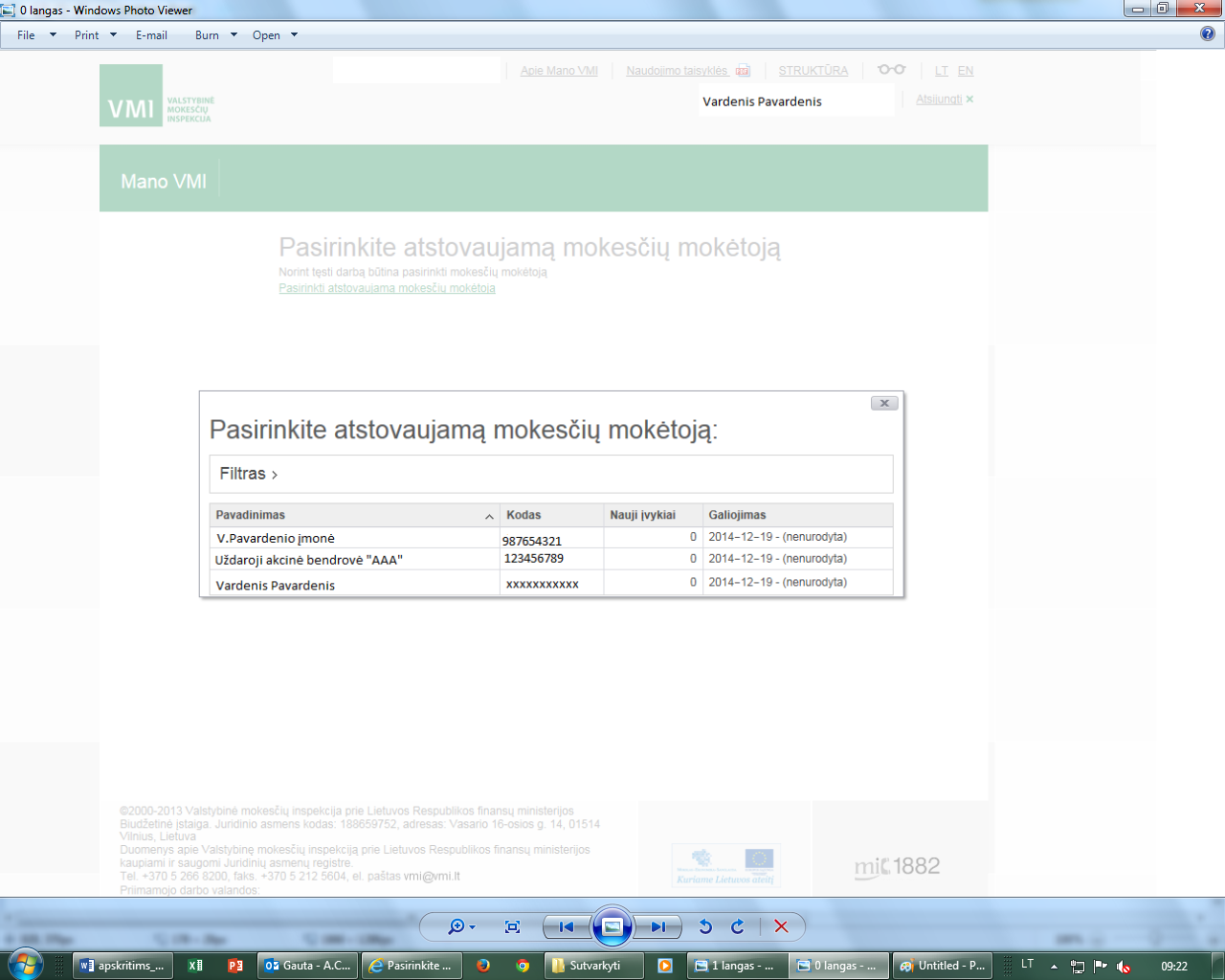 Paspaudus Uždaroji akcinė bendrovė „AAA“, matysite: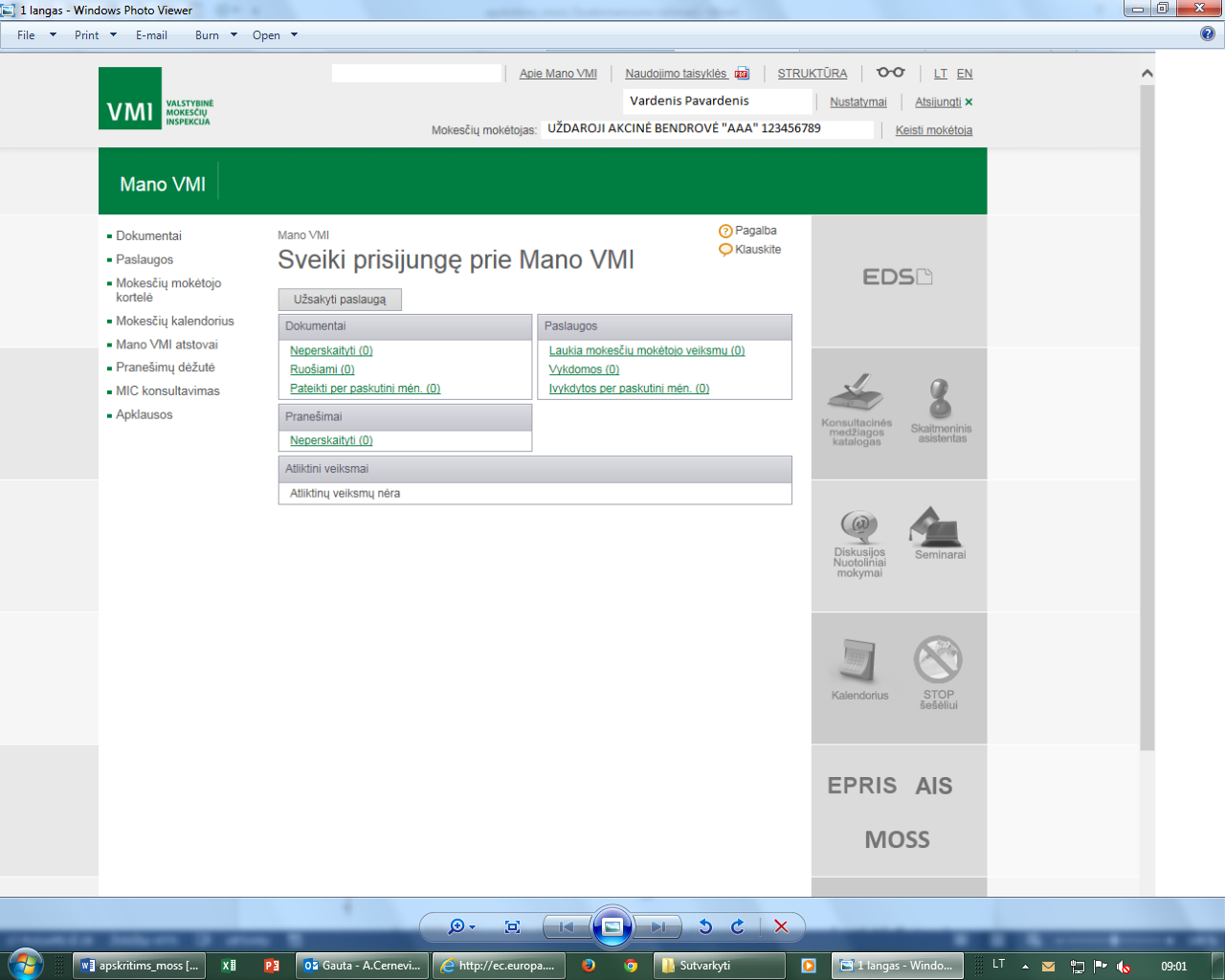 Tada pasirinkite kairėje pusėje esantį meniu punktą „Mano VMI atstovai“.Pasirinkę meniu punktą „Mano VMI atstovai“ galėsite pamatyti atstovų sąrašą ir suteikti/koreguoti atstovavimo teises kitiems juridinio asmens atstovams: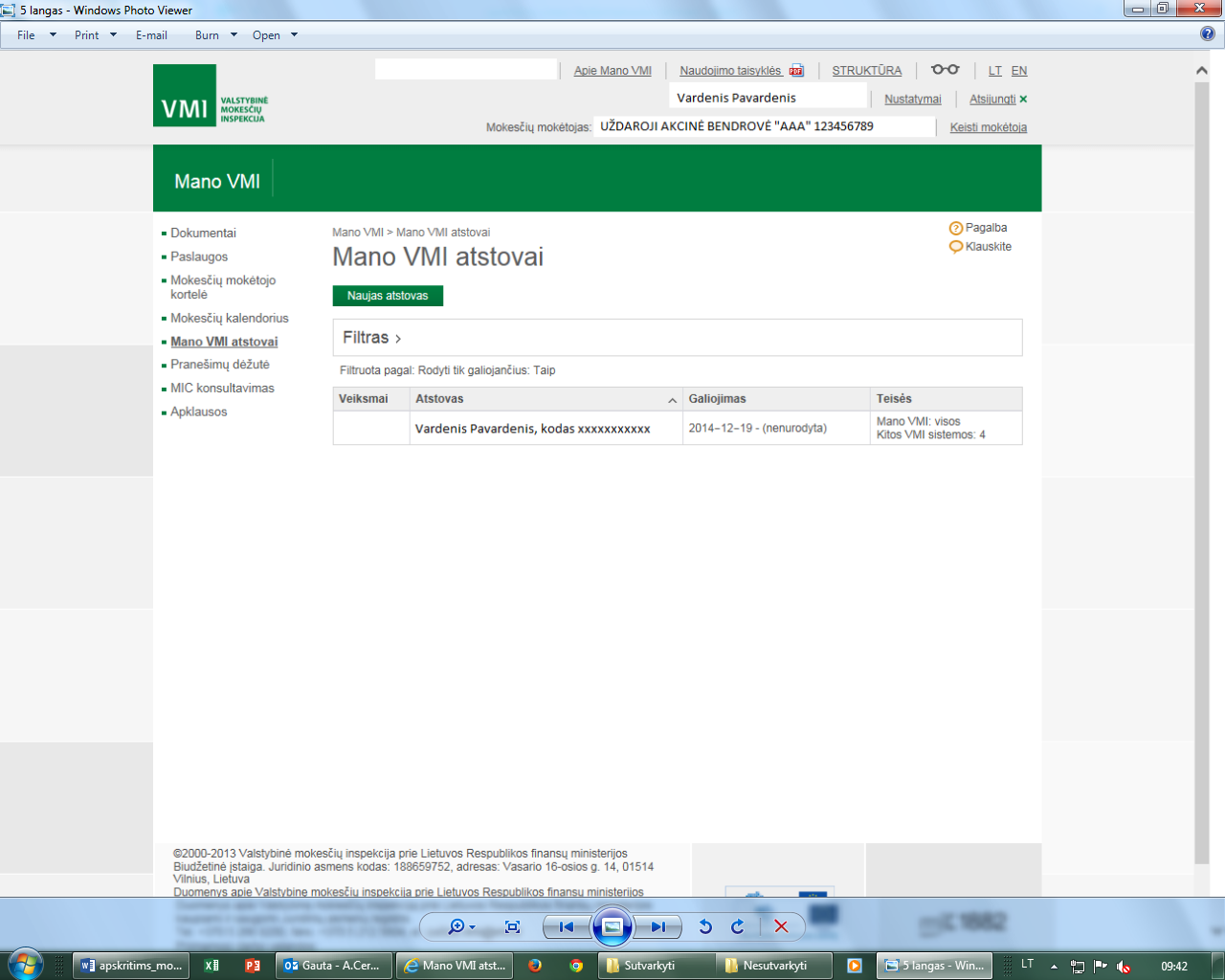 Paspaudus „Naujas atstovas“, galėsite suteikti teises juridinio asmens atstovams: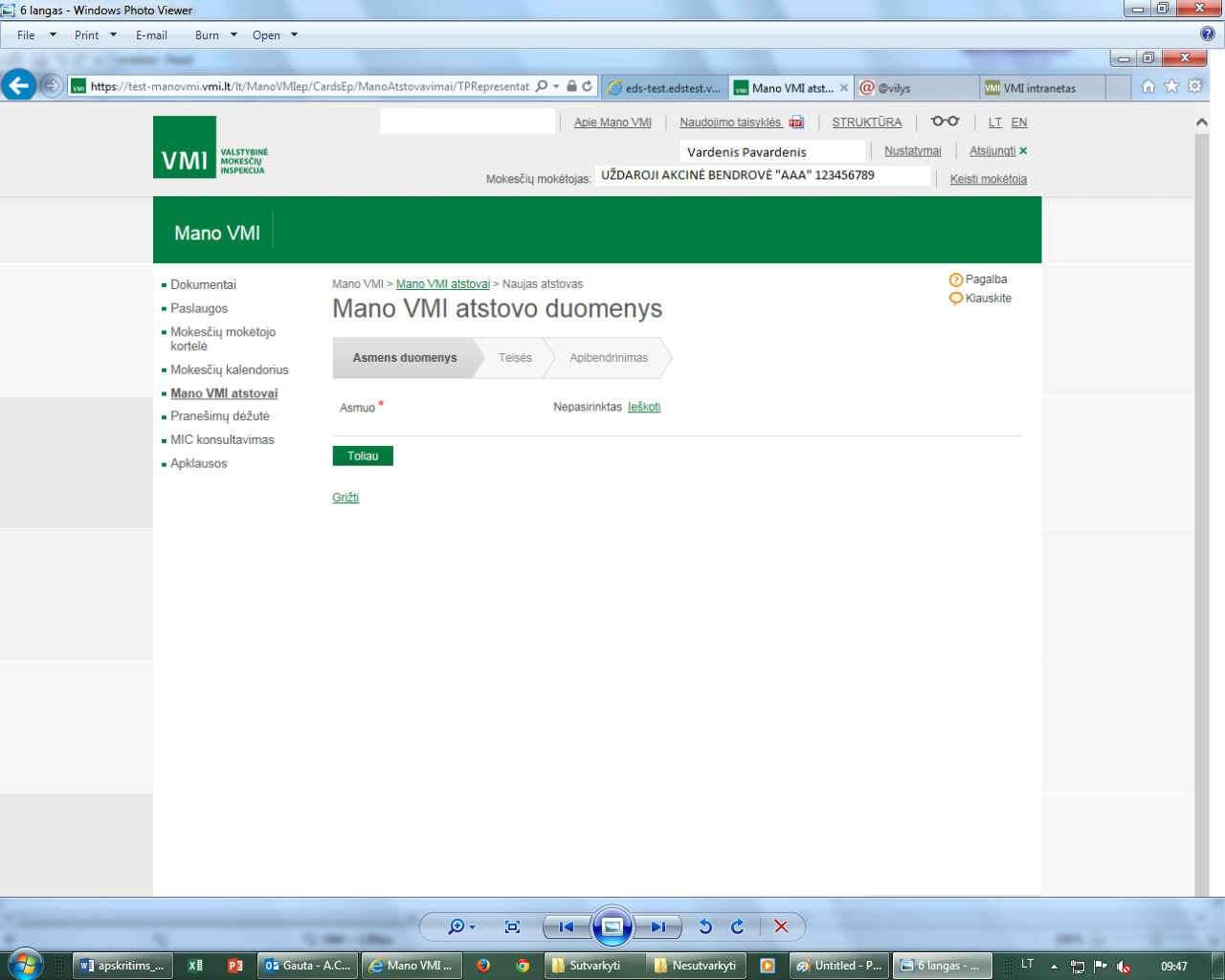 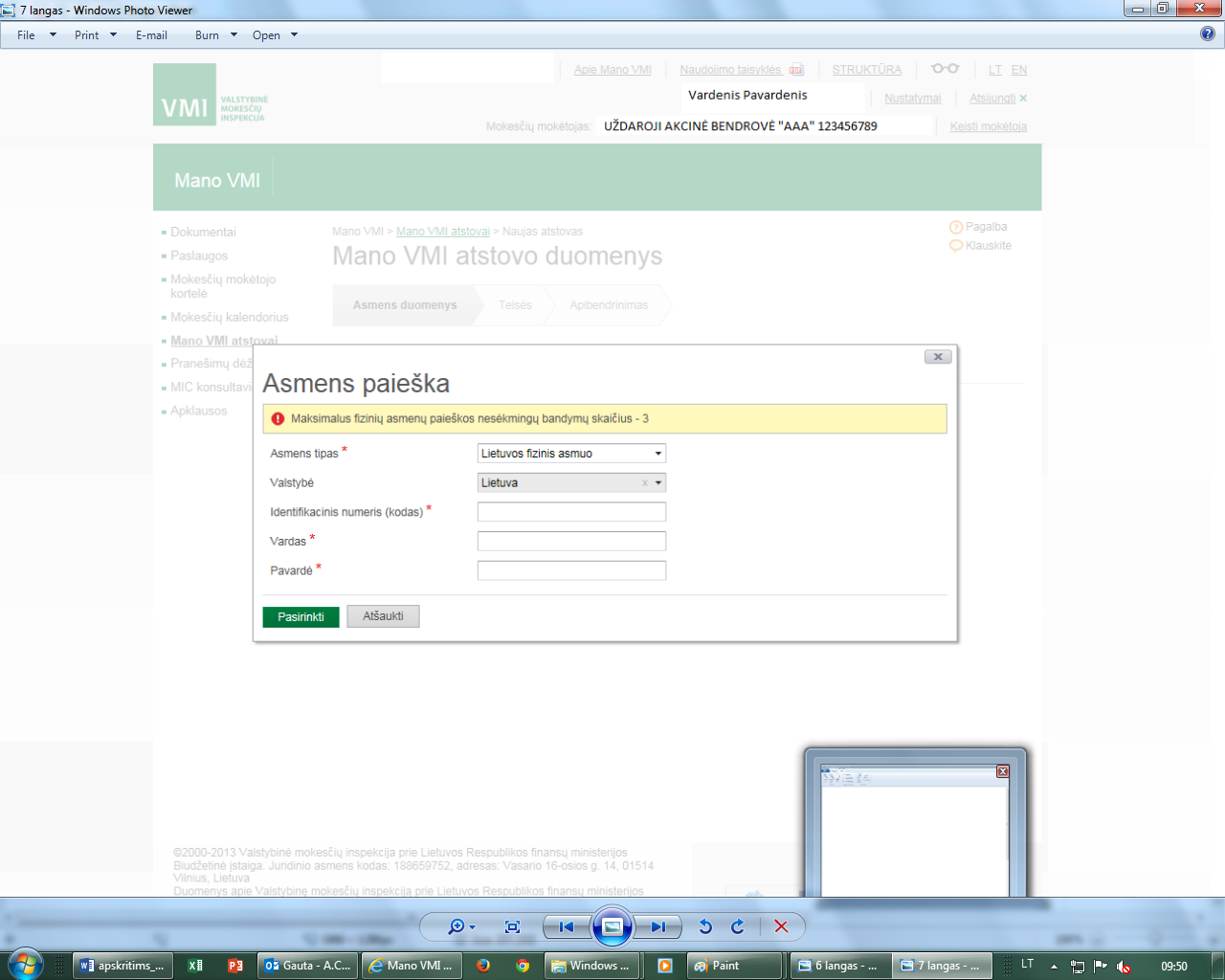 Jei suvedėte teisingus fizinio asmens, kuriam norite suteikti EPRIS teises, atstovauti juridinį asmenį, duomenis, matysite: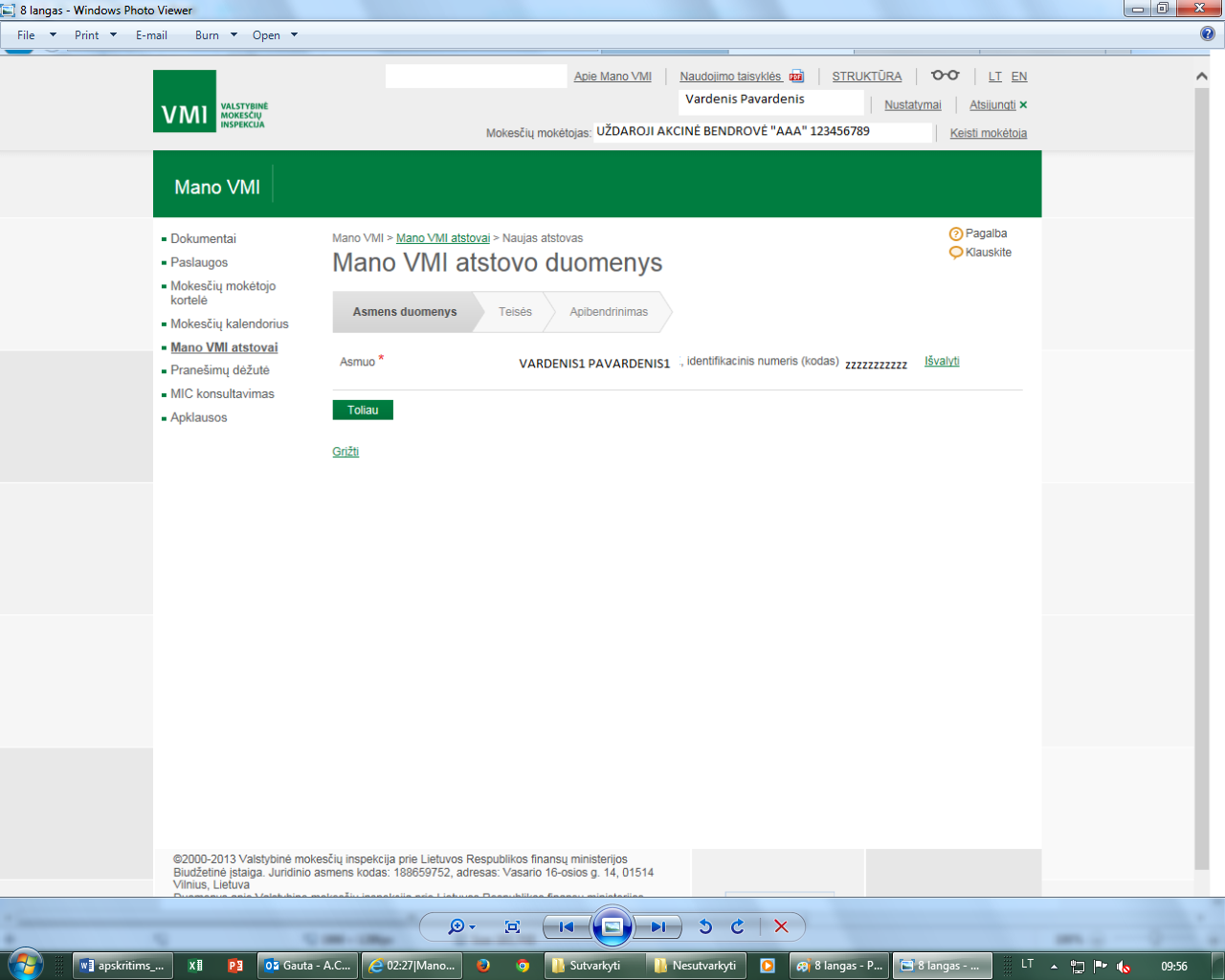 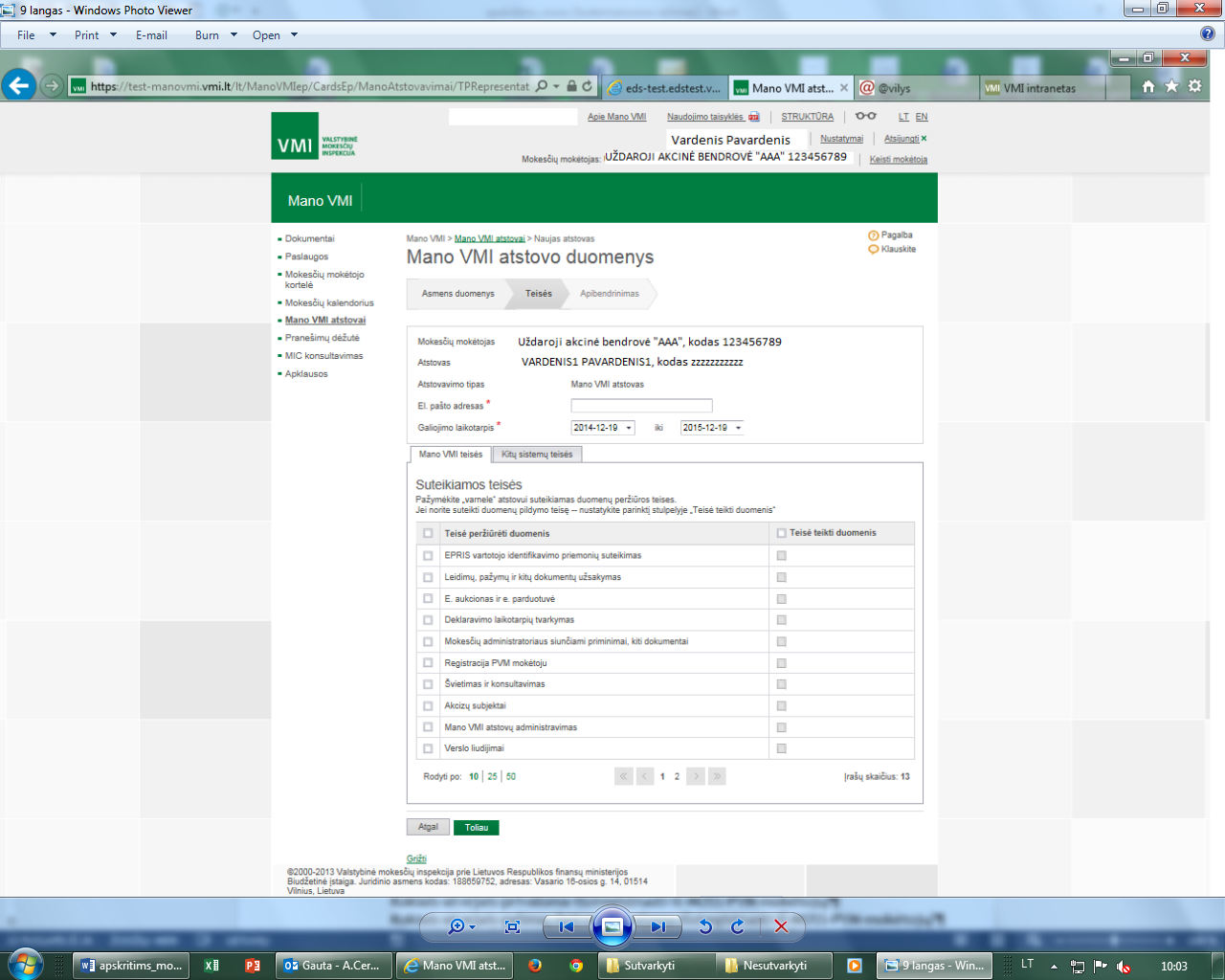 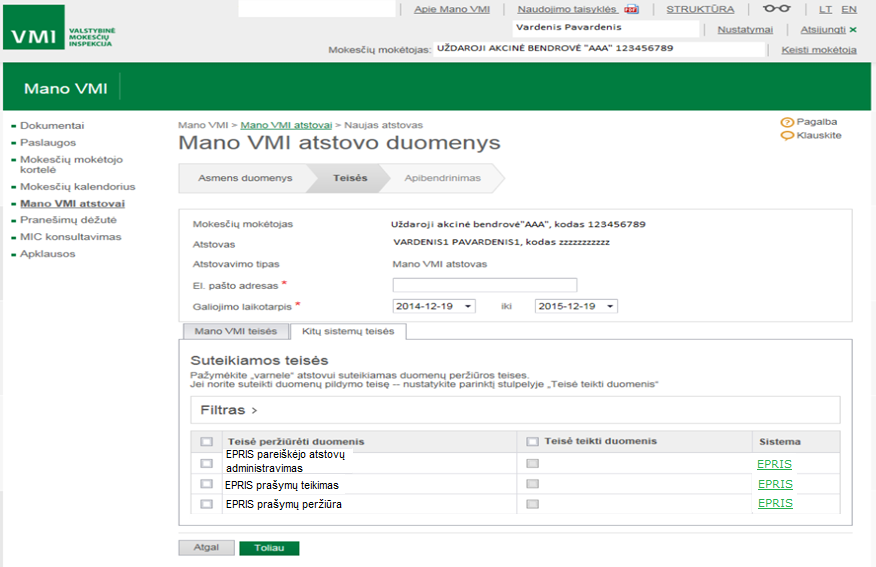 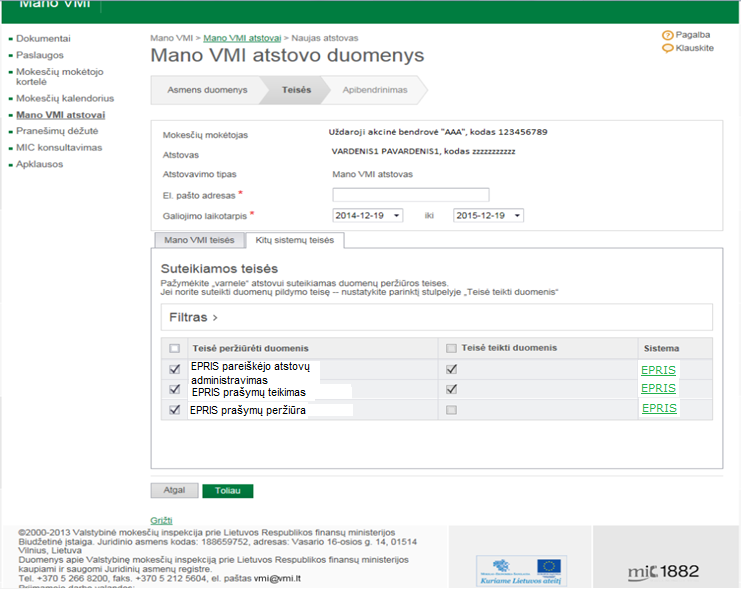 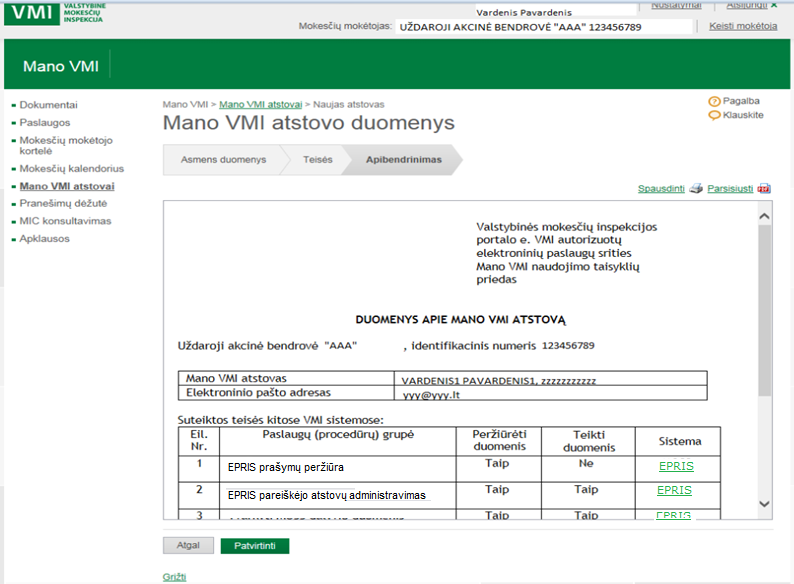 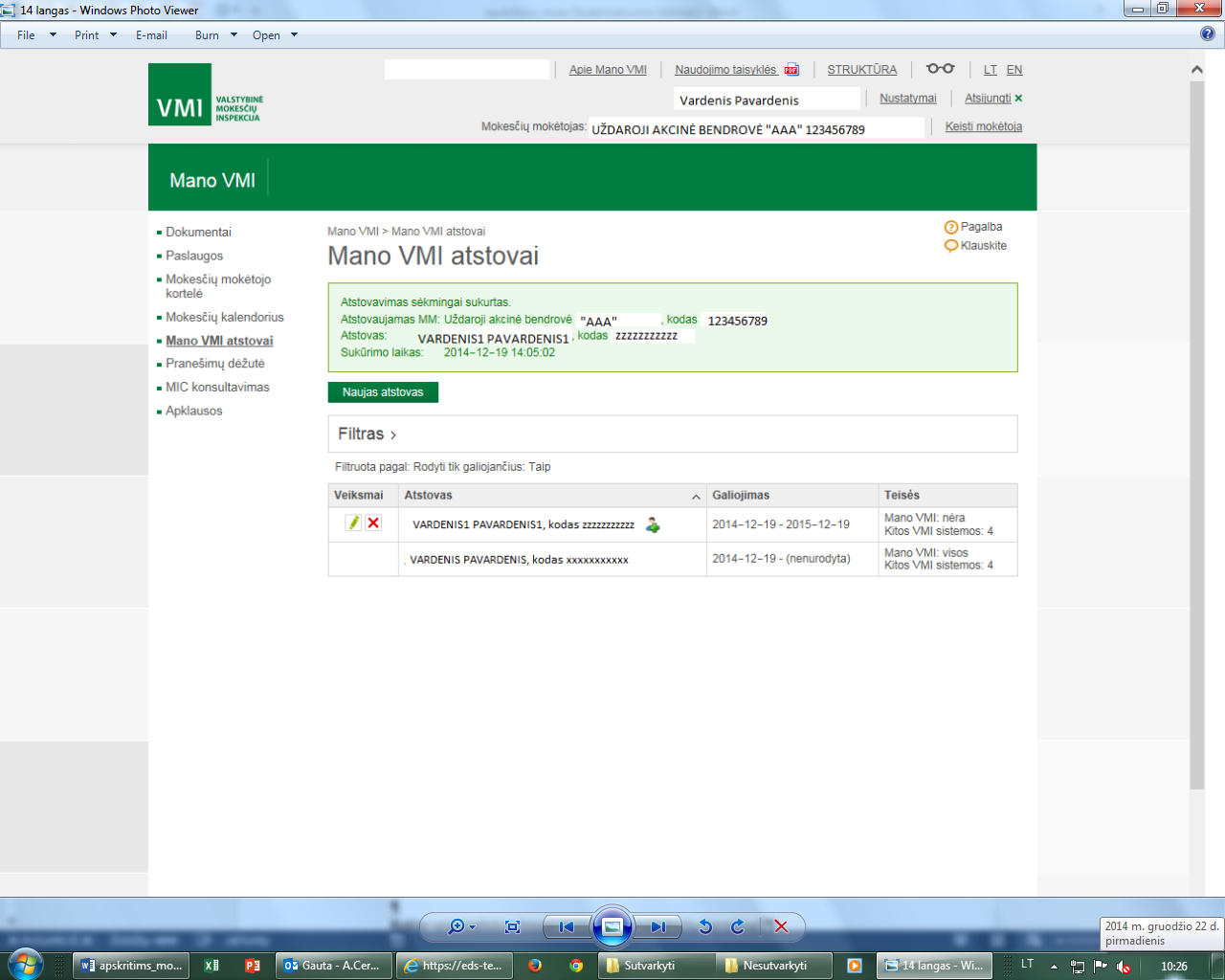 Jei fizinis asmuo nori suteikti teises atstovauti jį EPRIS kitam fiziniam asmeniui, tai, prisijungęs prie Mano VMI, teises jis turi suteikti per meniu punktą „Mano VMI atstovai“, t.y. teisių suteikimo procesas yra analogiškas tam atvejui, kai juridinio asmens atstovas suteikia teises atstovauti tą juridinį asmenį EPRIS kitam fiziniam asmeniui (pvz., to juridinio asmens darbuotojui).Kai teisių pakeitimai EPRIS yra išsaugoti, galima jungtis prie EPRIS.Daugiau informacijos EPRIS vartotojo instrukcijoje.